В целях обеспечения временной занятости трудоспособного населения, гарантий социальной защиты и материальной поддержки граждан, в соответствии со статьей 7.2 Закона Российской Федерации от 19.04.1991 
№ 1032-1 «О занятости населения в Российской Федерации», постановлением Правительства Российской Федерации от 14.07.1997 № 875 «Об утверждении Положения об организации общественных работ», руководствуясь Уставом города, учитывая предложения Краевого государственного казенного учреждения «Центр занятости населения закрытого административно-территориального образования города Зеленогорска»,ПОСТАНОВЛЯЮ: Определить виды общественных работ согласно приложению к настоящему постановлению.Настоящее постановление вступает в силу в день, следующий после его официального опубликования в газете «Панорама».Контроль за выполнением настоящего постановления оставляю за собой.Приложение к постановлению Администрации ЗАТО г. Зеленогорскаот 	27.09.2018   №  185-п	Виды общественных работ, 
организуемых на территории города Зеленогорска Эксплуатация жилищно-коммунального хозяйства и бытовое обслуживание населения.Строительство жилья, реконструкция жилищного фонда, объектов социально-культурного назначения (детских дошкольных учреждений, спортивных площадок, учреждений культуры, здравоохранения, домов престарелых, инвалидов и т.п.).Озеленение и благоустройство территорий, развитие лесопаркового хозяйства, зон отдыха и туризма, обслуживание питомников, выпас скота.Разведение скота и птицы.Заготовка, переработка и хранение сельскохозяйственной продукции, подготовка овощехранилищ, обслуживание теплиц, заготовка кормов. Работы по ветеринарному обслуживанию.Выращивание сельскохозяйственных культур.Обслуживание спецтехники (сельскохозяйственной, горнотранспортной и др.)Заготовка дикорастущих растений, грибов, ягод, лекарственных трав.Разведение рыбы в искусственных и естественных водоемах, работа на пасеках, очистка загрязненных водоемов.Восстановительные и благоустроительные работы после завершения ликвидации катастроф и стихийных бедствий.Оказание услуг социального характера различным категориям граждан (инвалидам, пенсионерам, участникам Великой Отечественной войны и боевых действий и др.).Обеспечение оздоровления и отдыха детей в период каникул, обслуживание санитарно-курортных зон.Проведение мероприятий общественно-культурного назначения (переписи населения, статистических обследований, социологических исследований, избирательных компаний, спортивно-оздоровительных мероприятий, соревнований, фестивалей и т.д.).Розничная продажа периодической печати, доставка почтовой корреспонденции).Обслуживание пассажирского транспорта, работа организаций связи, канцелярские работы, техническая обработка документов, курьерские работы.Проведение сельскохозяйственных мелиоративных (ирригационных) работ, работа в лесном хозяйстве.Подсобные работы на пилораме.Работа по обслуживанию, проведению праздников по случаю юбилейных дат муниципальных образований.Погрузочно-разгрузочные работы в организациях всех форм собственности.Строительство автомобильных дорог, их ремонт и содержание, прокладка водопроводных, газовых, канализационных и других коммуникаций.Вспомогательные работы на предприятиях железнодорожного транспорта, лесной отрасли, потребительской кооперации, правоохранительных органов и др.Реализация программ возрождения культуры, восстановление историко-архитектурных памятников, комплексов, заповедных зон.Подсобные работы на предприятиях торговли и общественного питания.Санитарная очистка внутриквартальных территорий и контейнерных площадок от мусора и бытовых отходов.Работы по подготовке к отопительному сезону, уборка снега с крыш и территорий, мытье автомобилей.Организация досуга детей в учреждениях культуры, лагерях труда и отдыха.Подсобные работы при ремонтно-восстановительных работах.Упаковка готовой продукции.Санитарная уборка помещений.Мытье посуды (лабораторной, пищевой и др.)Обслуживание аттракционов.Мытье, уборка подвижного состава.Другие направления трудовой деятельности.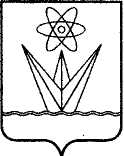 АДМИНИСТРАЦИЯЗАКРЫТОГО АДМИНИСТРАТИВНО – ТЕРРИТОРИАЛЬНОГО ОБРАЗОВАНИЯ  ГОРОДА ЗЕЛЕНОГОРСКА КРАСНОЯРСКОГО КРАЯП О С Т А Н О В Л Е Н И ЕАДМИНИСТРАЦИЯЗАКРЫТОГО АДМИНИСТРАТИВНО – ТЕРРИТОРИАЛЬНОГО ОБРАЗОВАНИЯ  ГОРОДА ЗЕЛЕНОГОРСКА КРАСНОЯРСКОГО КРАЯП О С Т А Н О В Л Е Н И ЕАДМИНИСТРАЦИЯЗАКРЫТОГО АДМИНИСТРАТИВНО – ТЕРРИТОРИАЛЬНОГО ОБРАЗОВАНИЯ  ГОРОДА ЗЕЛЕНОГОРСКА КРАСНОЯРСКОГО КРАЯП О С Т А Н О В Л Е Н И ЕАДМИНИСТРАЦИЯЗАКРЫТОГО АДМИНИСТРАТИВНО – ТЕРРИТОРИАЛЬНОГО ОБРАЗОВАНИЯ  ГОРОДА ЗЕЛЕНОГОРСКА КРАСНОЯРСКОГО КРАЯП О С Т А Н О В Л Е Н И ЕАДМИНИСТРАЦИЯЗАКРЫТОГО АДМИНИСТРАТИВНО – ТЕРРИТОРИАЛЬНОГО ОБРАЗОВАНИЯ  ГОРОДА ЗЕЛЕНОГОРСКА КРАСНОЯРСКОГО КРАЯП О С Т А Н О В Л Е Н И Е27.09.2018г. Зеленогорскг. Зеленогорск№185-п Об организации общественных работ Об организации общественных работ Первый заместитель главы администрации ЗАТО г. Зеленогорска по жилищно-коммунальному хозяйству, архитектуре и градостроительствуС.В. Камнев